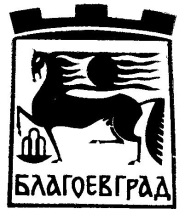 ОБЩИНА БЛАГОЕВГРАДИзх. № ……………………………………………....ДО ПРЕДСЕДАТЕЛЯНА ОБЩИНСКИ СЪВЕТБЛАГОЕВГРАДП  Р  Е  Д  Л  О  Ж  Е  Н  И  ЕОТ МЕТОДИ БАЙКУШЕВ -  КМЕТ НА ОБЩИНА БЛАГОЕВГРАД	Относно:  Даване съгласие за провеждане на публичен търг с тайно наддаване за отдаване под наем на общински нежилищен имот – помещение на първи етаж в сградата на кметството в с. Покровник, публична общинска собственост УВАЖАЕМИ ДАМИ И ГОСПОДА ОБЩИНСКИ СЪВЕТНИЦИ,Съгласно договор № 601841/15.10.2018 г., „Фреш анд фрийз“ ООД е наемател на  общински нежилищен имот, представляващ помещение на първи етаж в сградата на кметството в с. Покровник, с обща площ 85,00 кв. Дейността, за която се ползва е услуги на населението (обществена пералня). Към настоящия момент срокът на горецитирания договор е изтекъл. За да бъде предоставен отново под наем, за обекта следва да бъде проведена процедура на публичен търг.  Предвид факта, че сградата на кметството в с. Покровник е публична общинска собственост съгласно Акт № 12135/12.04.2023 г., съгласно разпоредбата на чл. 14, ал. 7 от Закона за общинската собственост “свободни имоти или части от тях – публична общинска собственост, могат да се отдават под наем за срок до 10 години при условията и по реда на ал. 2 след решение на Общински съвет . Отдаването под наем на имоти се извършва от кмета на общината след провеждане на публичен търг или публично оповестен конкурс, освен ако в закон е предвидено предоставянето под наем да се извършва без търг или конкурс или е определен друг ред.” В тази връзка г-н Недко Стоянов – Кмет на с. Покровник е изразил писмено становище с наш вх. № 10-00-371/22.11.2023 г., с което ни информира, че помещението не е необходимо за нуждите на жителите на с. Покровник, както и че дейността за която се ползва не възпрепятства дейностите, които се осъществяват в останалата част на сградата, тъй като за същото има отделен вход. Общинският имот не е необходим и за нуждите на Община Благоевград.Имотът е включен под № 3 в Раздел ХІ на Приложение № 1 към Годишната програма за управление и разпореждане с имотите – общинска собственост за 2024 година. Предвид гореизложеното, предлагам общинските съветници на свое заседание да вземат следното Р Е Ш Е Н И Е:		1. На основание чл. 21, ал. 1, т. 8 от Закона за местното самоуправление и местната администрация, чл. 14, ал. 7 от Закона за общинската собственост и чл. 16, ал. 1 и ал. 2 от Наредбата за реда за придобиване, управление и разпореждане с общинско имущество, Общински съвет – Благоевград дава съгласие да се проведе публичен търг с тайно наддаване за отдаване под наем на общински нежилищен имот, представляващ помещение с площ 85,00 кв.м, находящо се на етаж 1 в сграда с идентификатор 57159.500.301.1 по КККР на с. Покровник, общ. Благоевград, публична общинска собственост съгласно Акт № 12135/12.04.2023 г., при първоначална месечна наемна цена 95,20 лева (деветдесет и пет лева и двадесет стотинки) – без ДДС, за срок от 5 (пет) години.          2. Упълномощава Кмета на Община Благоевград да проведе публичен търг с тайно наддаване за отдаване под наем на общинския имот съгласно т. 1 от настоящото решение, да издаде заповед за спечелил търга и сключи договор за наем.МЕТОДИ БАЙКУШЕВКМЕТ НА ОБЩИНА БЛАГОЕВГРАД